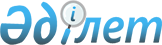 "2011-2013 жылдарға арналған Шымкент қаласының бюджеті туралы" қалалық мәслихаттың 2010 жылғы 23 желтоқсандағы № 43/369-4с шешіміне өзгерістер 
енгізу туралы
					
			Күшін жойған
			
			
		
					Оңтүстік Қазақстан облысы Шымкент қалалық мәслихатының 2011 жылғы 9 желтоқсандағы N 60/474-4с шешімі. Оңтүстік Қазақстан облысы Шымкент қаласының Әділет басқармасында 2011 жылғы 12 желтоқсанда N 14-1-149 тіркелді. Қолданылу мерзімінің аяқталуына байланысты шешімнің күші жойылды - Шымкент қалалық мәслихатының 2012 жылғы 30 қаңтардағы N 1-12 хатымен      Ескерту. Қолданылу мерзімінің аяқталуына байланысты шешімнің күші жойылды - Шымкент қалалық мәслихатының 2012.01.30 N 1-12 хатымен

      Қазақстан Республикасының 2008 жылғы 4 желтоқсандағы Бюджет кодексіне, Қазақстан Республикасының 2001 жылғы 23 қаңтардағы «Қазақстан Республикасындағы жергілікті мемлекеттік басқару және өзін-өзі басқару туралы» Заңына, Оңтүстік Қазақстан облыстық мәслихатының 2011 жылғы 7 желтоқсандағы № 47/465-IV «2011-2013 жылдарға арналған облыстық бюджет туралы» Оңтүстік Қазақстан облыстық мәслихатының 2010 жылғы 10 желтоқсандағы № 35/349-IV шешіміне өзгерістер мен толықтырулар енгізу туралы» Нормативтік құқықтық актілерді мемлекеттік тіркеу тізілімінде № 2062 тіркелген шешіміне және Оңтүстік Қазақстан облысы әкімдігінің 2011 жылғы 2 желтоқсандағы «2011-2013 жылдарға арналған облыстық бюджет туралы» Оңтүстік Қазақстан облыстық мәслихатының шешімін іске асыру туралы» облыс әкімдігінің 2010 жылғы 22 желтоқсандағы № 428 қаулысына өзгерістер енгізу туралы» № 317 қаулысына сәйкес қалалық мәслихат ШЕШІМ ЕТТІ:



      1. «2011-2013 жылдарға арналған Шымкент қаласының бюджеті туралы» қалалық мәслихаттың 2010 жылғы 23 желтоқсандағы № 43/369-4с (Нормативтік құқықтық актілерді мемлекеттік тіркеу тізілімінде № 14-1-128 тіркелген, 2011 жылдың 12 қаңтарында және 3 ақпанында «Оңтүстік таңы» № 01-02, № 5 газетінде жарияланған) шешіміне мынадай өзгерістер енгізілсін:



      1-тармақтағы:

      1) тармақшадағы «47 025 994» деген сандар «46 879 415» деген сандармен ауыстырылсын;

      «24 718 311» деген сандар «24 571 732» деген сандармен ауыстырылсын;

      2) тармақшадағы «52 798 023» деген сандар «51 783 444» деген сандармен ауыстырылсын;

      5) тармақшадағы «-5 760 471» деген сандар «- 4 892 471» деген сандармен ауыстырылсын;

      6) тармақшадағы «5 760 471» деген сандар «4 892 471» деген сандармен ауыстырылсын, «699 000» деген сандар «1 567 000» деген сандармен ауыстырылсын.



      2-3 тармақтың екінші бөлігіндегі «4 061 401» деген сандар «3 914 822» деген сандармен ауыстырылсын;



      2-4 тармақтың үшінші бөлігі алып тасталсын.



      Аталған шешімнің 1, 4 - қосымшалары осы шешімнің 1, 2 - қосымшаларына сәйкес жаңа редакцияда жазылсын.



      Осы шешім 2011 жылдың 1 қаңтарынан бастап қолданысқа енгізілсін.      Сессия төрағасы,

      қалалық мәслихат хатшысы                   Н.Бекназаров

      Шымкент қалалық мәслихатының

      2011 жылғы 9 желтоқсандағы

      № 60/474-4с шешіміне № 1 қосымша

      

      Шымкент қалалық мәслихатының

      2010 жылғы 23 желтоқсандағы

      № 43/369-4с шешіміне № 1 қосымша       2011 жылға арналған Шымкент қаласының бюджеті

 Шымкент қалалық мәслихатының

      2011 жылғы 9 желтоқсандағы

      № 60/474-4с шешіміне № 2 қосымша

      

      Шымкент қалалық мәслихатының

      2010 жылғы 23 желтоқсандағы

      № 43/369-4с шешіміне № 4 қосымша       2011 жылға арналған қала бюджетінде инвестициялық жобаларды іске асыруға бағытталған даму бюджеттік бағдарламалар тізбесі
					© 2012. Қазақстан Республикасы Әділет министрлігінің «Қазақстан Республикасының Заңнама және құқықтық ақпарат институты» ШЖҚ РМК
				СанатыСанатыСанатыСанатыСомасы мың теңгеСыныбыСыныбыСыныбыСомасы мың теңгеІшкі сыныбыІшкі сыныбыСомасы мың теңгеАтауыІ. КірістерІ. КірістерІ. КірістерІ. Кірістер46879415Салықтық түсімдер206074891Салықтық түсімдер2060748901Табыс салығы55622702Жеке табыс салығы556227003Әлеуметтiк салық39900221Әлеуметтік салық399002204Меншiкке салынатын салықтар24765421Мүлiкке салынатын салықтар11839963Жер салығы5138534Көлiк құралдарына салынатын салық7786325Бірыңғай жер салығы6105Тауарларға, жұмыстарға және қызметтерге салынатын iшкi салықтар78984662Акциздер73793413Табиғи және басқа да ресурстарды пайдаланғаны үшiн түсетiн түсiмдер1280004Кәсiпкерлiк және кәсiби қызметтi жүргiзгенi үшiн алынатын алымдар3241255Ойын бизнесіне салық6700007Басқа да салықтар151Басқа да салықтар1508Заңдық мәнді іс-әрекеттерді жасағаны және (немесе) оған уәкілеттігі бар мемлекеттік органдар немесе лауазымды адамдар құжаттар бергені үшін алынатын міндетті төлемдер6801741Мемлекеттік баж680174Салықтық емес түсімдер1074492Салықтық емес түсiмдер10744901Мемлекеттік меншіктен түсетін кірістер515161Мемлекеттік кәсіпорындардың таза кірісі бөлігінің түсімдері3893Мемлекет меншігіндегі акциялардың мемлекеттік пакеттеріне девиденттер524Мемлекеттік меншіктегі заңды тұлғаларға қатысу үлесіне кірістер12355Мемлекет меншігіндегі мүлікті жалға беруден түсетін кірістер4984002Мемлекеттік бюджеттен қаржыландырылатын  мемлекеттік мекемелердің тауарларды (жұмыстарды, қызметтерді) өткізуінен түсетін түсімдер251Мемлекеттік бюджеттен қаржыландырылатын  мемлекеттік мекемелердің тауарларды (жұмыстарды, қызметтерді) өткізуінен түсетін түсімдер2504Мемлекеттік бюджеттен қаржыландырылатын, сондай-ақ Қазақстан Республикасы Ұлттық Банкінің бюджетінен (шығыстар сметасынан) ұсталатын және қаржыландырылатын мемлекеттік мекемелер салатын айыппұлдар, өсімпұлдар, санкциялар, өндіріп алулар146601Мұнай секторы ұйымдарынан түсетін түсімдерді қоспағанда, мемлекеттік бюджеттен қаржыландырылатын, сондай-ақ Қазақстан Республикасы Ұлттық Банкінің бюджетінен (шығыстар сметасынан) ұсталатын және қаржыландырылатын мемлекеттік мекемелер салатын айыппұлдар, өсімпұлдар, санкциялар, өндіріп алулар1466006Басқа да салықтық емес түсiмдер412481Басқа да салықтық емес түсiмдер41248Негізгі капиталды сатудан түсетін түсімдер15927453Негізгі капиталды сатудан түсетін түсімдер159274501Мемлекеттік мекемелерге бекітілген мемлекеттік мүлікті сату13438291Мемлекеттік мекемелерге бекітілген  мемлекеттік мүлікті сату134382903Жердi және материалдық емес активтердi сату2489161Жерді сату2009162Материалдық емес активтерді сату 48000Трансферттердің түсімдері245717324Трансферттердің түсімдері2457173202Мемлекеттiк басқарудың жоғары тұрған органдарынан түсетiн трансферттер245717322Облыстық бюджеттен түсетiн трансферттер24571732Функционалдық топФункционалдық топФункционалдық топФункционалдық топФункционалдық топСомасы мың теңгеКіші функцияКіші функцияКіші функцияКіші функцияСомасы мың теңгеБюджеттік бағдарламалардың әкімшісіБюджеттік бағдарламалардың әкімшісіБюджеттік бағдарламалардың әкімшісіСомасы мың теңгеБағдарламаБағдарламаСомасы мың теңгеАтауыАтауыІІ. ШығындарІІ. ШығындарІІ. ШығындарІІ. ШығындарІІ. Шығындар5178344401Жалпы сипаттағы мемлекеттiк қызметтер 1240371011Мемлекеттiк басқарудың жалпы функцияларын орындайтын өкiлдi, атқарушы және басқа органдар299751011112Аудан (облыстық маңызы бар қала) мәслихатының аппараты23791011112001Аудан (облыстық маңызы бар қала) мәслихатының қызметін қамтамасыз ету жөніндегі қызметтер17891003Мемлекеттік органдардың күрделі шығыстары5900011122Аудан (облыстық маңызы бар қала) әкімінің аппараты158332011122001Аудан (облыстық маңызы бар қала) әкімінің қызметін қамтамасыз ету жөніндегі қызметтер125198003Мемлекеттік органдардың күрделі шығыстары33134011123Қаладағы аудан, аудандық маңызы бар қала, кент, ауыл  (село), ауылдық (селолық) округ әкімінің аппараты117628011123001Қаладағы аудан, аудандық маңызы бар қаланың, кент, ауыл (село), ауылдық (селолық) округ әкімінің қызметін қамтамасыз ету жөніндегі қызметтер116359022Мемлекеттік органдардың күрделі шығыстары1269012Қаржылық қызмет16209012459Ауданның (облыстық маңызы бар қаланың) экономика және қаржы бөлімі16209012459003Салық салу мақсатында мүлікті бағалауды жүргізу10000012459011Коммуналдық меншікке түскен мүлікті есепке алу, сақтау, бағалау және сату6209019Жалпы сипаттағы өзге де мемлекеттiк қызметтер924411019459Ауданның (облыстық маңызы бар қаланың) экономика және қаржы бөлімі924411019459001Экономикалық саясатты, қалыптастыру мен дамыту, мемлекеттік жоспарлау  ауданның (облыстық маңызы бар қаланың) бюджеттік атқару және коммуналдық меншігін басқару  саласындағы мемлекеттік саясатты іске асыру жөніндегі қызметтер60324019459015Мемлекеттік органдардың күрделі шығыстары86408702Қорғаныс30583021Әскери мұқтаждар30583021122Аудан (облыстық маңызы бар қала) әкімінің аппараты30583021122005Жалпыға бірдей әскери міндетті атқару шеңберіндегі іс-шаралар3058303Қоғамдық тәртіп, қауіпсіздік, құқықтық, сот, қылмыстық-атқару қызметі376156031Құқық қорғау қызметi376156031458Ауданның (облыстық маңызы бар қаланың) тұрғын үй-коммуналдық шаруашылығы, жолаушылар көлігі және автомобиль жолдары бөлімі376156031458021Елдi мекендерде жол жүрісі қауiпсiздiгін қамтамасыз ету37615604Бiлiм беру18744061041Мектепке дейiнгi тәрбие және оқыту2942803041464Ауданның (облыстық маңызы бар қаланың) білім бөлімі2942803041464009Мектепке дейінгі тәрбие ұйымдарының қызметін қамтамасыз ету2682161021Мектеп мұғалімдеріне және мектепке дейінгі ұйымдардың тәрбиешілеріне біліктілік санаты үшін қосымша ақы көлемін ұлғайту260642042Бастауыш, негізгі орта және жалпы орта білім беру10851708042464Ауданның (облыстық маңызы бар қаланың) білім бөлімі10851708042464003Жалпы білім беру10393208042464006Балаларға  қосымша білім беру  458500044Техникалық және кәсіптік, орта білімнен кейінгі білім беру84807044464Ауданның (облыстық маңызы бар қаланың) білім бөлімі84807044464018Кәсіптік оқытуды ұйымдастыру84807049Бiлiм беру саласындағы өзге де қызметтер4864743049464Ауданның (облыстық маңызы бар қаланың) білім бөлімі279888049464001Жергілікті деңгейде білім беру саласындағы мемлекеттік саясатты іске асыру жөніндегі қызметтер34611049464005Ауданның (облыстық маңызы бар қаланың) мемлекеттік білім беру мекемелер үшін оқулықтар мен оқу-әдiстемелiк кешендерді сатып алу және жеткізу112063015Жетім баланы (жетім балаларды) және ата - аналарының қамқорынсыз қалған баланы (балаларды) күтіп - ұстауға асыраушыларына ай сайынғы ақшалай қаражат төлемдері107258020Үйде оқытылатын мүгедек балаларды жабдықпен, бағдарламалық қамтыммен қамтамасыз ету25956049467Ауданның (облыстық маңызы бар қаланың) құрылыс бөлімі4584855049467037Білім беру объектілерін салу және реконструкциялау458485506Әлеуметтiк көмек және әлеуметтiк қамсыздандыру1166022062Әлеуметтiк көмек917289062123Қаладағы аудан, аудандық маңызы бар қала, кент, ауыл (село), ауылдық (селолық) округ әкімінің аппараты4632062123003Мұқтаж азаматтарға үйінде әлеуметтік көмек көрсету4632062451Ауданның (облыстық маңызы бар қаланың) жұмыспен қамту және әлеуметтік бағдарламалар бөлімі860357062451002Еңбекпен қамту бағдарламасы218190062451005Мемлекеттік атаулы әлеуметтік көмек 51000062451006Тұрғын үй көмегі30000062451007Жергілікті өкілетті органдардың шешімі бойынша мұқтаж азаматтардың жекелеген топтарына әлеуметтік көмек83470062451010Үйден тәрбиеленіп оқытылатын мүгедек балаларды материалдық қамтамасыз ету3290062451013Белгіленген тұрғылықты жері  жоқ тұлғаларды әлеуметтік бейімдеу60969014Мұқтаж азаматтарға үйде әлеуметтiк көмек көрсету4027806245101618 жасқа дейінгі балаларға мемлекеттік жәрдемақылар250289062451017Мүгедектерді оңалту жеке бағдарламасына сәйкес, мұқтаж мүгедектерді міндетті гигиеналық құралдарымен қамтамасыз етуге және ымдау тілі мамандарының, жеке көмекшілердің қызмет көрсету84106023Жұмыспен қамту орталықтарының қызметін қамтамасыз ету38765062464Ауданның (облыстық маңызы бар қаланың) білім бөлімі52300062464008Жергілікті өкілді органдардың шешімі бойынша білім беру ұйымдарының күндізгі оқу нысанында оқитындар  мен тәрбиеленушілерді қоғамдық көлікте (таксиден басқа) жеңілдікпен жол жүру түрінде әлеуметтік қолдау 52300069Әлеуметтiк көмек және әлеуметтiк қамтамасыз ету салаларындағы өзге де қызметтер248733069451Ауданның (облыстық маңызы бар қаланың) жұмыспен қамту және әлеуметтік бағдарламалар бөлімі76331069451001Жергілікті деңгейде халық үшін әлеуметтік бағдарламаларды жұмыспен қамтуды қамтамасыз етуді   іске асыру саласындағы мемлекеттік саясатты іске асыру жөніндегі қызметтер 72131069451011Жәрдемақыларды және басқа да әлеуметтік төлемдерді есептеу, төлеу мен жеткізу бойынша қызметтерге ақы төлеу3600069451021Мемлекеттік органдардың күрделі шығыстары600467Ауданның (облыстық маңызы бар қаланың) құрылыс бөлімі172402021Оңтүстік Қазақстан облысындағы жылыжай шаруашылығын дамыту саласында 2009-2011 жылдарға арналған "Нұрлы көш" бағдарламасының қатысушыларын жұмыспен қамтамасыз етуге кредит бөлу17240207Тұрғын үй-коммуналдық шаруашылық21182819071Тұрғын үй шаруашылығы13669722071458Ауданның (облыстық маңызы бар қаланың) тұрғын үй-коммуналдық шаруашылығы, жолаушылар көлігі және автомобиль жолдары бөлімі344493071458002Мемлекеттiк қажеттiлiктер үшiн жер учаскелерiн алып қою, соның iшiнде сатып алу жолымен алып қою және осыған байланысты жылжымайтын мүлiктi иелiктен айыру205000004Азаматтардың жекелген санаттарын тұрғын үймен қамтамасыз ету84168006Қазақстан Республикасының сейсмоқауіпті өңірлерінде орналасқан тұрғын үйлердің сейсмотұрақтылығын қолдауға бағытталған іс-шаралар 53491031Кондоминиум обектісіне техникалық паспорттар дайындау1834071467Ауданның (облыстық маңызы бар қаланың) құрылыс бөлімі13325229003Мемлекеттік коммуналдық тұрғын үй қорының тұрғын үйін салу және (немесе) сатып алуға 1261189004Инжернерлік-коммуникациялық инфрақұрылымды дамыту, орналастыру және (немесе) сатып алу5652875071467019Тұрғын үй салу 1497501020Тұрғын үй сатып алу 3883920022Жұмыспен қамту 2020 бағдарламасы шеңберінде инженерлік коммуникациялық инфрақұрылымды дамыту250000038Оңтүстік Қазақстан облысында 2009-2011 жылдарға арналған "Нұрлы көш" бағдарламасының шеңберінде объектілер салу779744072Коммуналдық шаруашылық2986868072458Ауданның (облыстық маңызы бар қаланың) тұрғын үй-коммуналдық шаруашылығы, жолаушылар көлігі және автомобиль жолдары бөлімі2986868012Сумен жабдықтау және су бөлу жүйесінің қызмет етуі 4800026Ауданның (облыстық маңызы бар қаланың) коммуналдық меншігіндегі жылу жүйелерін қолдануды ұйымдастыру248910029Сумен жабдықтау жүйесін дамыту2452582072458033Инжернерлік-коммуникациялық инфрақұрылымды дамыту, орналастыру және (немесе) сатып алу280576073Елді-мекендерді көркейту4526229073123Қаладағы аудан, аудандық маңызы бар қала, кент, ауыл (село), ауылдық (селолық) округ әкімінің аппараты194090073123009Елді мекендердің санитариясын қамтамасыз ету194090073458Ауданның (облыстық маңызы бар қаланың) тұрғын үй-коммуналдық шаруашылығы, жолаушылар көлігі және автомобиль жолдары бөлімі4322139073458015Елдi мекендердегі көшелердi жарықтандыру280500073458016Елдi мекендердiң санитариясын қамтамасыз ету653000073458017Жерлеу орындарын күтiп-ұстау және туысы жоқтарды жерлеу19355073458018Елдi мекендердi абаттандыру және көгалдандыру3369284467Ауданның (облыстық маңызы бар қаланың) құрылыс бөлімі10000007Қаланы және елді мекендерді көркейтуді дамыту1000008Мәдениет, спорт, туризм және ақпараттық кеңістiк2387254081Мәдениет саласындағы қызмет105452081455Ауданның (облыстық маңызы бар қаланың) мәдениет және тілдерді дамыту бөлімі105452081455003Мәдени-демалыс жұмысын қолдау28775081455005Зоопарктер мен дендропарктердiң жұмыс iстеуiн қамтамасыз ету76677082Спорт1982155082465Ауданның (облыстық маңызы бар қаланың) Дене шынықтыру және спорт бөлімі1056305082465005Ұлттық және бұқаралық спорт түрлерін дамыту1022824082465006Аудандық (облыстық маңызы бар қалалық) деңгейде спорттық жарыстар өткiзу33481467Ауданның (облыстық маңызы бар қаланың) құрылыс бөлімі925850008Спорт объектілерін дамыту925850083Ақпараттық кеңiстiк202131083455Ауданның (облыстық маңызы бар қаланың) мәдениет және тілдерді дамыту бөлімі135767083455006Аудандық (қалалық) кiтапханалардың жұмыс iстеуi108814083455007Мемлекеттік тілді және Қазақстан халықтарының  басқа да тілдерін дамыту26953083456Ауданның (облыстық маңызы бар қаланың) ішкі саясат бөлімі66364083456002Газеттер мен журналдар арқылы мемлекеттік ақпараттық саясат жүргізу жөніндегі қызметтер53690083456005Телерадио хабарларын тарату арқылы мемлекеттік ақпараттық саясатты жүргізу жөніндегі қызметтер12674089Мәдениет, спорт, туризм және ақпараттық кеңiстiктi ұйымдастыру жөнiндегi өзге де қызметтер97516089455Ауданның (облыстық маңызы бар қаланың) мәдениет және тілдерді дамыту бөлімі11804089455001Жергілікті деңгейде тілдерді және мәдениетті дамыту саласындағы мемлекеттік саясатты іске асыру жөніндегі қызметтер11258010Мемлекеттік органдардың күрделі шығыстары546089456Ауданның (облыстық маңызы бар қаланың) ішкі саясат бөлімі73928089456001Жергілікті деңгейде ақпарат, мемлекеттілікті нығайту және азаматтардың әлеуметтік сенімділігін қалыптастыру саласында мемлекеттік саясатты іске асыру жөніндегі қызметтер52831003Жастар саясаты саласындағы өңірлік бағдарламаларды іске асыру21097089465Ауданның (облыстық маңызы бар қаланың) Дене шынықтыру және спорт бөлімі11784089465001Жергілікті деңгейде  дене шынықтыру және спорт саласындағы мемлекеттік саясатты іске асыру жөніндегі қызметтер1178409Отын-энергетика кешенi және жер қойнауын пайдалану1374320099Отын-энергетика кешені және жер қойнауын пайдалану саласындағы өзге де қызметтер1374320099458Ауданның (облыстық маңызы бар қаланың) тұрғын үй-коммуналдық шаруашылығы, жолаушылар көлігі және автомобиль жолдары бөлімі1374320099458019Жылу-энергетикалық жүйені дамыту137432010Ауыл, су, орман, балық шаруашылығы, ерекше қорғалатын табиғи аумақтар, қоршаған ортаны және жануарлар дүниесін қорғау, жер қатынастары105889101Ауыл шаруашылығы52146101473Ауданның (облыстық маңызы бар қаланың) ветеринария бөлімі52146101473001Жергілікті деңгейде ветеринария саласындағы мемлекеттік саясатты іске асыру жөніндегі қызметтер10225101473003Мемлекеттік органдардың күрделі шығыстары435101473005Мал көмінділерінің (биотермиялық шұңқырлардың) жұмыс істеуін қамтамасыз ету2383101473007Қаңғыбас иттер мен мысықтарды аулауды және жоюды ұйымдастыру19752101473008Алып қойылатын және жойылатын ауру жануарлардың, жануарлардан алынатын өнімдер мен шикізаттың құнын иелеріне өтеу379101473009Жануарлардың энзоотиялық аурулары бойынша ветеринариялық іс-шараларды жүргізу18972106Жер қатынастары38373106463Ауданның (облыстық маңызы бар қаланың) жер қатынастары бөлімі38373106463001Аудан (облыстық маңызы бар қала) аумағында жер қатынастарын реттеу саласындағы мемлекеттік саясатты іске асыру жөніндегі қызметтер30467006Аудандық маңызы бар қалалардың, кенттердiң, ауылдардың (селолардың), ауылдық (селолық) округтердiң шекарасын белгiлеу кезiнде жүргiзiлетiн жерге орналастыру79069Ауыл, су, орман, балық шаруашылығы, ерекше қорғалатын табиғи аумақтар, қоршаған ортаны және жануарлар дүниесін қорғау, жер қатынастары15370473Ауданның (облыстық маңызы бар қаланың) ветеринария бөлімі15370011Эпизоотияға қарсы іс-шаралар жүргізу1537011Өнеркәсіп, сәулет, қала құрылысы және құрылыс қызметі277256112Сәулет, қала құрылысы және құрылыс қызметі277256467Ауданның (облыстық маңызы бар қаланың) құрылыс бөлімі33674001Жергілікті деңгейде құрылыс саласындағы мемлекеттік саясатты іске асыру жөніндегі қызметтер33674112468Ауданның (облыстық маңызы бар қаланың) сәулет және қала құрылысы бөлімі243582112468001Жергілікті деңгейде сәулет және қала құрылысы саласындағы мемлекеттік саясатты іске асыру жөніндегі қызметтер21527003Ауданның қала құрылысы даму аумағын және елді мекендердің бас жоспарлары схемаларын әзірлеу220935004Мемлекеттік органдардың күрделі шығыстары112012Көлiк және коммуникация4420727121Автомобиль көлiгi4420727121458Ауданның (облыстық маңызы бар қаланың) тұрғын үй-коммуналдық шаруашылығы, жолаушылар көлігі және автомобиль жолдары бөлімі4420727121458022Көлік инфрақұрылымын дамыту242594121458023Автомобиль жолдарының жұмыс істеуін қамтамасыз ету417813313Басқалар358662139Басқалар358662451Ауданның (облыстық маңызы бар қаланың) жұмыспен қамту және әлеуметтік бағдарламалар бөлімі78000451022"Бизнестің жол картасы - 2020" бағдарламасы шеңберінде жеке кәсіпкерлікті қолдау78000139454Ауданның (облыстық маңызы бар қаланың) кәсіпкерлік және ауыл шаруашылығы бөлімі17885139454001Жергілікті деңгейде кәсіпкерлік, өнеркәсіп және ауыл шаруашылығы саласындағы мемлекеттік саясатты іске асыру жөніндегі қызметтер17201007Мемлекеттік органдардың күрделі шығыстары684139458Ауданның (облыстық маңызы бар қаланың) тұрғын үй-коммуналдық шаруашылығы, жолаушылар көлігі және автомобиль жолдары бөлімі93916139458001Жергілікті деңгейде тұрғын үй-коммуналдық шаруашылығы, жолаушылар көлігі және автомобиль жолдары саласындағы мемлекеттік саясатты іске асыру жөніндегі қызметтер93916139459Ауданның (облыстық маңызы бар қаланың) экономика және қаржы бөлімі168861008Жергілікті бюджеттік инвестициялық жобалардың және концессиялық жобалардың техникалық-экономикалық негіздемелерін әзірлеу және оған сараптама жүргізу11000139459012Ауданның (облыстық маңызы бар қаланың) жергілікті атқарушы органының резерві 15786114Борышқа қызмет көрсету201Борышқа қызмет көрсету20459Ауданның (облыстық маңызы бар қаланың) экономика және қаржы бөлімі20021Жергілікті атқарушы органдардың облыстық бюджеттен қарыздар бойынша сыйақылар мен өзге де төлемдерді төлеу бойынша борышына қызмет көрсету2015Трансферттер119304151Трансферттер119304459Ауданның (облыстық маңызы бар қаланың) экономика және қаржы бөлімі119304006Нысаналы пайдаланылмаған (толық пайдаланылмаған) трансферттерді қайтару91070016Нысаналы мақсатқа сай пайдаланылмаған нысаналы трансферттерді қайтару23611024Мемлекеттік органдардың функцияларын мемлекеттік басқарудың төмен тұрған деңгейлерінен жоғары деңгейлерге беруге байланысты жоғары тұрған бюджеттерге берілетін ағымдағы нысаналы трансферттер4623ІІІ.Таза бюджеттік кредиттеу-11558IV.Қаржы активтерімен операциялар бойынша сальдо0V. Бюджет тапшылығы (профициті)-4892471VI.Бюджет тапшылығын қаржыландыру (профицитін пайдалану)4892471Функционалдық топФункционалдық топФункционалдық топФункционалдық топФункционалдық топКіші функцияКіші функцияКіші функцияКіші функцияАтауыАтауыАтауыБюджеттік бағдарламалардың әкімшісіБюджеттік бағдарламалардың әкімшісіБюджеттік бағдарламалардың әкімшісіБағдарламаБағдарлама04Бiлiм беру049Бiлiм беру саласындағы өзге де қызметтер049467Ауданның (облыстық маңызы бар қаланың) құрылыс бөлімі049467037Білім беру объектілерін салу және реконструкциялау07Тұрғын үй-коммуналдық шаруашылық071Тұрғын үй шаруашылығы071467Ауданның (облыстық маңызы бар қаланың) құрылыс бөлімі003Мемлекеттік коммуналдық тұрғын үй қорының тұрғын үйлерін салуға және сатып алуға 004Инженерлік-коммуникациялық инфрақұрылымды дамыту, орналастыру және (немесе) сатып алу071467019Тұрғын үй салу 022Жұмыспен қамту 2020 бағдарламасы шеңберінде инженерлік коммуникациялық инфрақұрылымды дамыту038Оңтүстік Қазақстан облысында 2009-2011 жылдарға арналған "Нұрлы көш" бағдарламасының шеңберінде объектілер салу072Коммуналдық шаруашылық072458Ауданның (облыстық маңызы бар қаланың) тұрғын үй-коммуналдық шаруашылығы, жолаушылар көлігі және автомобиль жолдары бөлімі029Сумен жабдықтау жүйесін дамыту072458033Инжернерлік- коммуникациялық инфрақурылында дамыту, орналастыру және (немесе) сатып алу3Елді-мекендерді көркейту467Ауданның (облыстық маңызы бар қаланың) құрылыс бөлімі007Қаланы және елді мекендерді көркейтуді дамыту08Мәдениет, спорт, туризм және ақпараттық кеңістiк082Спорт467Ауданның (облыстық маңызы бар қаланың) құрылыс бөлімі008Спорт объектілерін дамыту09Отын-энергетика кешенi және жер қойнауын пайдалану099Отын-энергетика кешені және жер қойнауын пайдалану саласындағы өзге де қызметтер099458Ауданның (облыстық маңызы бар қаланың) тұрғын үй-коммуналдық шаруашылығы, жолаушылар көлігі және автомобиль жолдары бөлімі099458019Жылу-энергетикалық жүйені дамыту12Көлiк және коммуникация121Автомобиль көлiгi121458Ауданның (облыстық маңызы бар қаланың) тұрғын үй-коммуналдық шаруашылығы, жолаушылар көлігі және автомобиль жолдары бөлімі121458022Көлік инфрақұрылымын дамыту